ПРЕДМЕТ: Обавештење о продужењу рока за достављање понуда поЈН број 100045/2014 - Набавка  диска 25. ступња ротора турбине ниског притискаПоштовани,У складу са чланом 63. став 5. Закона о јавним набавкама (Сл. гласник РС 124/12), обавештавамо Вас да наручилац Привредно друштво „Термоелектране Никола Тесла” д.о.о. продужава рок за доставу понуда по јавној набавци број 100045/2014.Нови рок за доставу понуда је 05.12.2014. године до 13:45 часова.Јавно отварање понуда обавиће се истог дана у 14:00 часова у просторијама ПКА, ТЕНТ А Обреновац КОМИСИЈА  за ЈН 100045/2014------------------------------------------------------------------------------------------------------------------------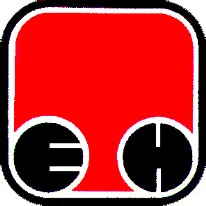 Електропривреда Србије  - ЕПСПривредно ДруштвоТермоелектране Никола Тесла,  Обреновац